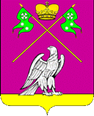 УПРАВЛЕНИЕ ОБРАЗОВАНИЯ АДМИНИСТРАЦИИ МУНИЦИПАЛЬНОГО ОБРАЗОВАНИЯ ВЫСЕЛКОВСКИЙ РАЙОНКраевой конкурс«ПЕДАГОГ – ПСИХОЛОГ КУБАНИ- 2014» План-конспект группового занятия для педагогов из тренинга «Успешный педагог-успешный ребёнок»Шкурбы Елены Владимировныпедагога-психолога МБОУ СОШ №3 станицы Березанской муниципального образования Выселковский районВыселки  2014 Цель: формирование внутренней позиции успешного педагога.Задачи:Расширение зоны личной уверенности педагогов.Принятие сильных сторон личности, способствующих эффективному взаимодействию с окружающими.Активизировать ресурсы педагогов к саморазвитию и профессиональному самосовершенствованию.      4. Снять эмоциональное напряжение. Оборудование: ватман, маркер, цветные карточки- полоски, ручки (6 штук), клей-карандаши (6 штук), планшеты (6 штук), стол, мольбертФорма работы: подгрупповая.Количество участников: 6 человек (бейджики с именами участников)План – конспект.1. Приветствие.2.Упражнение «Успешный педагог».Как вы представляете себе успешного педагога? (ответы педагогов)Какой он? (ответы педагогов)Какими качествами обладает? (ответы педагогов фиксируются на ватмане) 3. Упражнение «Ковёр успешности».Инструкция по выполнению упражнения.Проведение упражнения: В течение 5 минут участники  думают и выбирают карточки-листочки с  личностными качествами успешного педагога, которые у них есть и которыми они обладают. Дописывают на  чистых карточках-листочках качества неучтённые на выданных карточках.Психолог делится своими качествами, которых недостаёт участникам .Участники фиксируют на листочках свои конкретные действия (шаги) для достижения желаемого качества.Участники «формируют» «Ковёр Успешности» (каждый свои цветные карточки-листочки с качествами  приклеивает на ватман в виде красивого узорчатого ковра)4. Рефлексия.-    Что вам дало это упражнение?-    Что вы чувствовали?Поделитесь своими ощущениями?Что понравилось? Что не понравилось?Что давалось трудно? Что было легко?Подводится итог. - Посмотрите какой  соткали мы замечательный «Ковёр успешности»Прощание.- До свидания. Встретимся на следующем занятии.Литература:Прутченков А.С. Трудное восхождение к себе. Методические разработки и сценарии занятий социально-психологических тренингов. – М.: Российское педагогическое агентство, 1995.Фопель К. Энергия паузы. Психологические игры и упражнения: Практическое пособие Пер. с нем. – 4-е изд. – М. Генезис, 2006.Хрящева Н.Ю. Психодиагностика в тренинге. – СПб.: «Речь», Институт Тренинга, 2000.